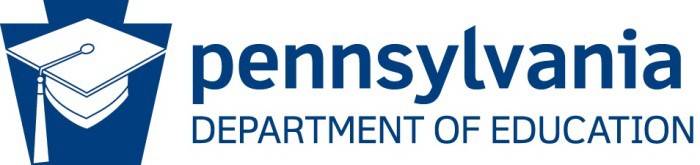 2023 1% Threshold Oversight and Monitoring: Tier 2 Professional Development Module Course Completion SurveyThis form accompanies the 2022-23 Tier 2 LEA required training module: State Assessment Participation for Students with Disabilities: Why it Matters! LEAs who are identified by the Bureau of Special Education (BSE) as a Tier 2 status must ensure a minimum of 2 administrators (1 special education administrator and 1 building administrator) view the training module and submit the electronic completion survey at the link below.  The questions on this form mirror the questions that will appear on the completion survey. https://www.surveymonkey.com/r/PASA22-23Tier_2LEA/School: Name/Contact of Administrator 1 completing the survey on behalf of the LEA: Role:   Special Education Administrator    Building Administrator    Other: Name/Contact of the second required participant who viewed this training module: Role:  Special Education Administrator    Building Administrator   Other: Which statement below best defines the 95% participation requirement?95% of all students must meet proficiency on the PSSA, Keystone Exams or PASA. 95% of all students in the tested grade levels must participate in the PSSA or Keystone Exams. 95% of all students including students with disabilities in tested/accountability grade levels must participate in the PSSA, Keystone Exams, and PASA.95% of students in tested/accountability grade levels must participate in PSSA, Keystone Exams, or PASA excluding those who have a parent religious opt out.Which statement below best defines the 1% threshold participation requirement?States must ensure that no more than 1% of the total tested population are assessed in the state alternate assessment.If a school tests over 1% of their total tested population, they must attribute the overage of scores as non-proficient in final accountably reporting. A school that tests over 1% of students on the alternate assessment is automatically placed into a tier 2 status in the state’s oversight and monitoring process. If a student meets 5 of the 6 PASA eligibility criteria, and the IEP team feels the PASA would be the more appropriate assessment for the student, they can determine the student eligible.True False Which of the following is not part of PA’s six eligibility criteria for the PASA:The student must have a significant cognitive disabilityThe student requires intensive, direct, and repeated instruction in order to learn and generalize academic, functional, and adaptive behavior skills across multiple settings.The student has deficits in cognitive and adaptive behavior skills that are pervasive and global in nature.The student is not enrolled in a Keystone trigger course (Algebra 1, Literature, Biology).Refer to scenario #1 in the PPT presentation.  What considerations should the IEP team make when determining eligibility for this student? Refer to scenario #2 in the PPT presentation.  What did you and your partner discuss about this student scenario? Refer to scenario #3 in the PPT presentation.  Why can’t this student qualify to take the PASA?  What did you and your partner discuss? What actions will your LEA take to address the 1% Threshold state assessment participation requirement? What actions will your LEA take to address the 95% state assessment participation requirement for all students/all assessments?